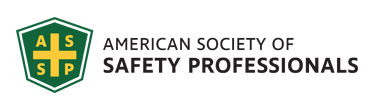 Southwestern Ohio Chapter News & Meeting Announcement – January 2021Won’t you please join us (VIRTUALLY)?Date: Tuesday February 9th Call In Meeting time: 11:45 AM – 1:00 PM Location: online Please register online: https://swohio.assp.org/event/After you register, you will be notified a couple of days prior to the meeting via e-mail for the invite and meeting access details.If you cannot join us for the online workshop, please check out our resources page online.February topic will be titled: “Environmental Overview for the Safety Professional”Presenter:Rajib Sinha, P.E.
Senior Project Manager/EngineerTrihydroJANUARY MEETING TOPIC: 	Central Indiana Chapter of the ASSP Chapter Meeting this Month When:  Friday, Jan 8, 2020, 11:00 a.m. to 12:00 p.m.Speaker: The Safety Justice League:  Abby Ferri, Jason Lucas and Jason Maldonado Location: Click here to Join Zoom Meeting Register at: January Chapter Meeting – ASSP Central Indiana ChapterTopic:  Branding Safety – A Journey into the Future of Safety Influence  In this session you will experience a wild ride into the future and learn what it takes to build a brand in the post-millennial era.  Emails, uninteresting meetings, and old-school networking just don’t work anymore.  If you want to succeed in this (or any) profession these days, you need to build a reputation, NOT a resume!  Join three maverick Safety and Health branding specialists to learn what you need to build your brand and make safety make sense for any business in today’s modern age. CEU Points:  You will earn .10 IACET approved CEU Points for attending this technical meeting.  A certificate of completion will be emailed to you for your records after completing the post-evaluation.The Louisville ChapterTopic Pandemic Planning for the OSH ProfessionalIn the Spring of 2020, The National Institute for Occupational Safety and Health (NIOSH), and the Centers for Disease Control and Prevention (CDC) anticipated a greater need for occupational safety and health technical assistance to combat COVID-19 as workplaces start to resume on-site operations. NIOSH anticipates that the need for technical assistance will affect the entire United States, last for the duration of the COVID-19 pandemic, and exceed current NIOSH capacity. OSH professionals need assistance on how best to decrease the spread of COVID-19 and lower the impact on workplaces. This brief will discuss the current plans and resources that will be available to OSH professionals, specifically pandemic/infectious disease workplace plans.Speakers Gary A. Morris, PhD, CSPGary A. Morris, PhD, CSP is an Associate Professor (Tenured) in the Department of Occupational Safety & Health at Murray State University.  He retired as an Industrial Hygiene Officer in 2012 after serving 20 years in the United States Navy.  He earned his doctorate from Old Dominion University in 2003 and is a Professional Member of ASSP.Agenda11:45 Meeting open to Attendees & Networking
12:00 Presentation begins
1:00 Meeting endshttps://louisville.assp.org/events/assp-louisville-chapter-virtual-meeting-6/CHATTANOOGA CHAPTER All registered are welcome to attend MEETING: January 22nd at 9:00 AM Eastern Time ZoneRegistration is on their website:  https://chattanooga.assp.org/events/january-2021-chapter-meeting/?I want to invite you to a special chapter meeting in January with special guest presenterWayne Morris with the Fire Prevention Division of the Tennessee State Fire Marshall’s Office.Wayne Morris became a part of the Tennessee Fire & Codes Academy Team in 2006 after moving to Tennessee from South Mississippi as a Fire Service Instructor and Fire Program Supervisor in 2010, and became the Fire Prevention/Codes Enforcement Program Supervisor in 2018. He currently serves as Plans Examiner Supervisor with the Tennessee State Fire Marshal’s Office.Wayne is a Tennessee State advocate for the National Fallen Firefighters Association, a liaison Board Member for Tennessee Public Fire Educators Association, and Instructor partner with the Federal Highway Administration/ Tennessee Department of Transportation to deliver National Traffic Incident Management Program.Combustible Dust: Proactive PreventionDescription: This presentation is designed to provide the Safety Professional with the knowledge and skills needed to successfully educate industrial workers with life safety information of specific hazards in the industrial plant. For those who are responsible for fire and life safety education, safety management, and elimination of hazards.  Combustible Dust is the focus, recognition of hazards, best practices to eliminate the hazard, and procedure and policy decisions to prevent a disaster by working proactively v/s reactively  , and personnel involved in education on the risks in the industrial setting, with information to assist in the reduction of fire and explosions risks.When: January 22, 9:00amOnline: Join Microsoft Teams Meeting+1 470-427-2623   United States, Atlanta (Toll)Conference ID: 441 778 609#Please register on our ASSP Chapter page and join our Teams Call on January 22nd! A Message from our Chapter President; Brad WeberI wanted to recognize our new online members. We at the South West Ohio Chapter of ASSP would like to extend a warm welcome and cordially invite you to attend our monthly Chapter meetings. We hope to see you virtually at our next meeting.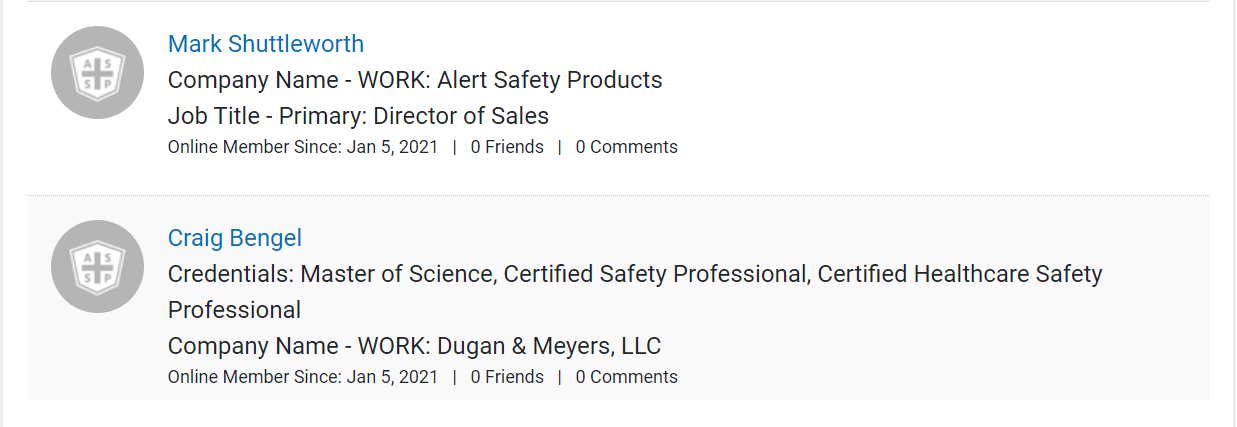 Volunteer Opportunity:Clay Shooting FundraiserWe need volunteers to help organize and set-up a clay shoot fundraiser.The following is a link to a survey tool to help us identify if the fund raiser is of value to you and if you are interested in participating in the event.https://form.jotform.com/202585223208046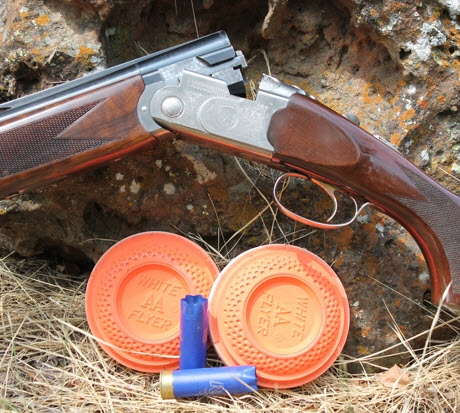 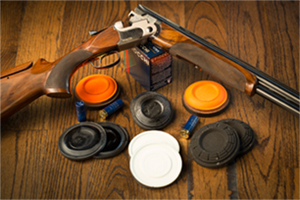 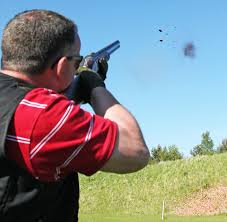 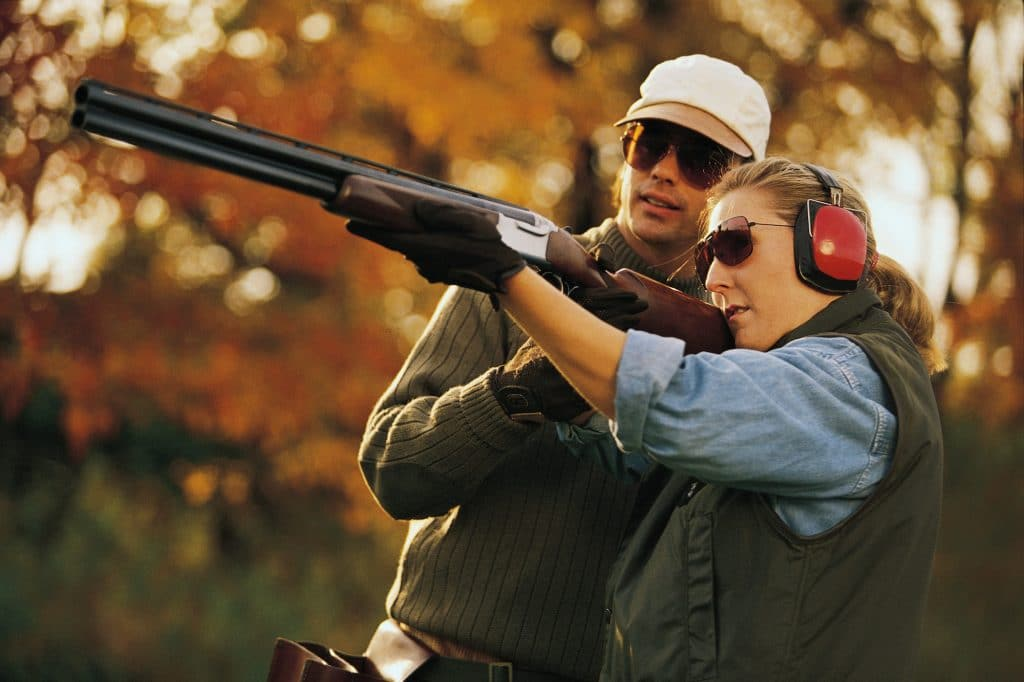 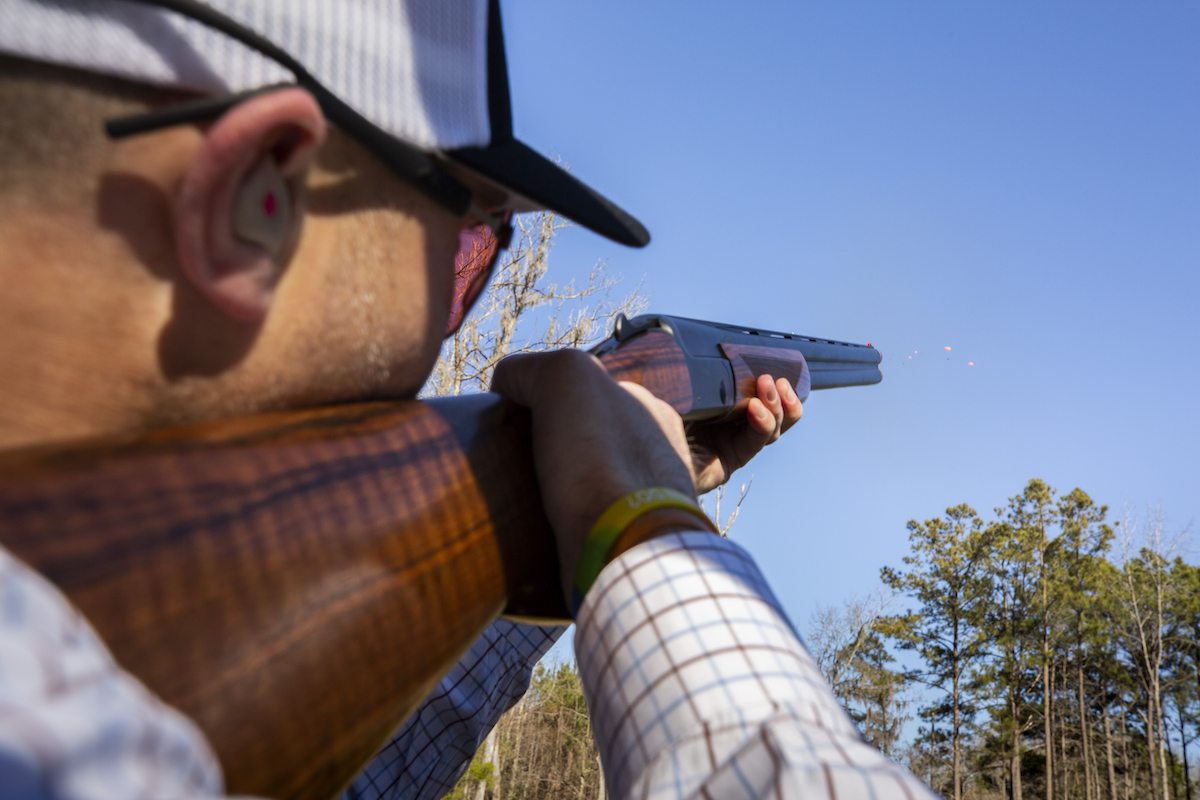 OTHER OUTREACH OPPORTUNITES: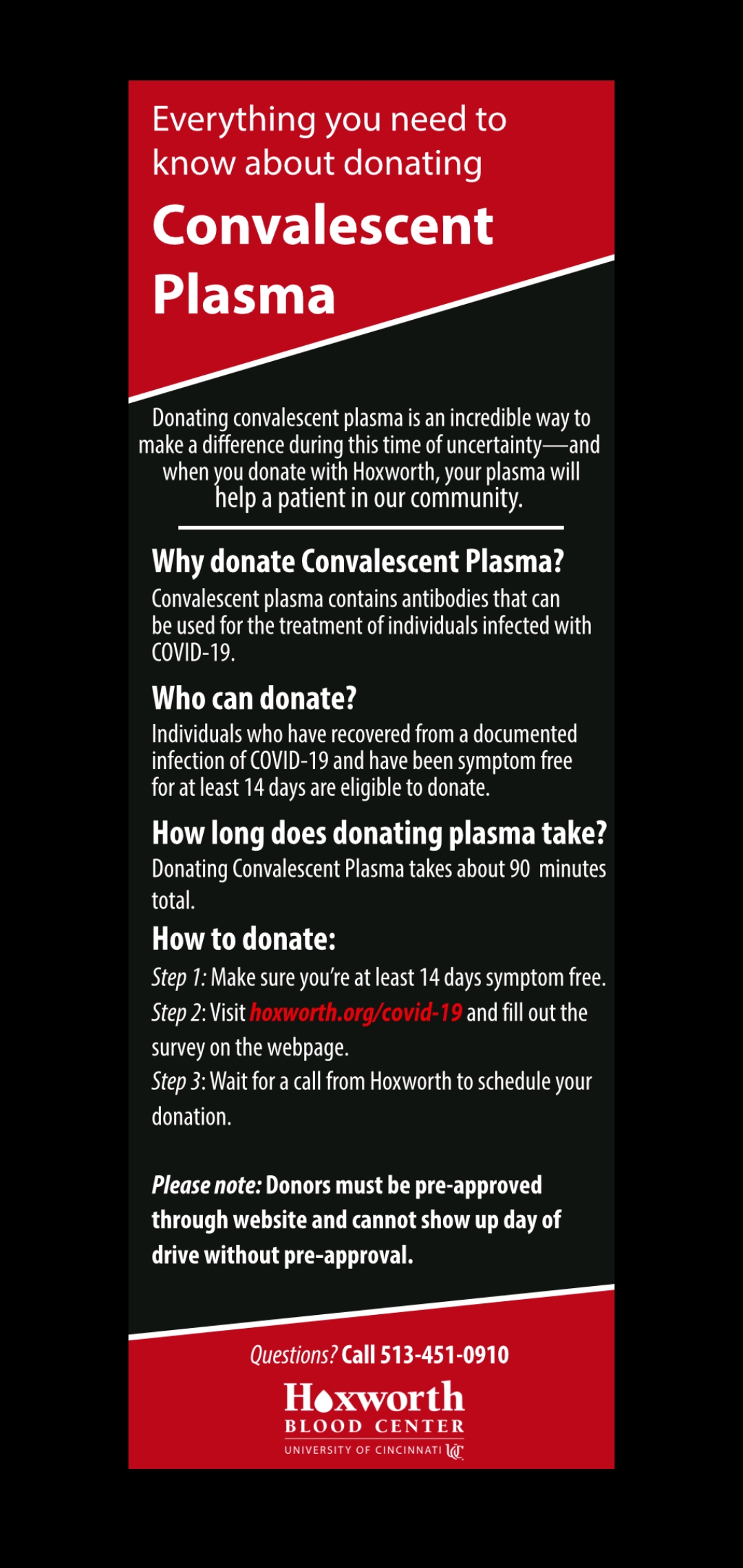 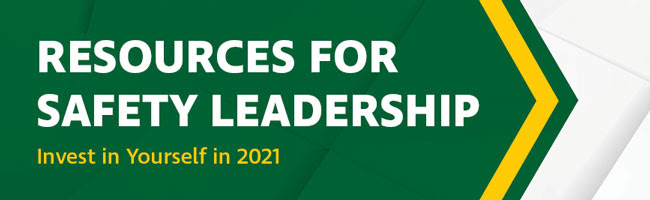 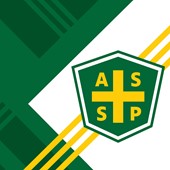 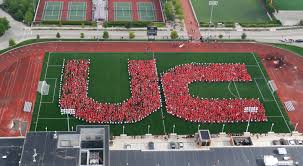 Student Chapter Section: SPEAKERS NEEDED FOR MEETINGS:If you are working in the Environmental Health and Safety field and would like to share your experience with our Student Section, please contact Dave Schriever at daviator95@gmail.com.If you are attending the university of Cincinnati and would like to join our student section of ASSP, please contact Professor Kim Jay, PhD Mechanical engineering, Rhodes Hall 598B University of Cincinnati, (513) 555-6300, jay.kim@uc.edu, and or Brad Weber to find out more and become a Student Member today.Newsletter additions or comments:David Schriever, M.S., CSPNE Regional EHS ManagerCox AutomotiveDaviator95@gmail.com513-375-3743CONFIDENTIALITY NOTE: The information contained in this transmission is for the exclusive use of the addressee and may contain confidential, privileged and non-disclosable information. If the receipt of this transmission is not the addressee, such recipient is strictly prohibited from reading, distributing or otherwise using this transmission or its contents in any way.Online EducationTake $150 off the Fall Protection Equipment Course with promo code FPE150 (expires 12/31/20)  Fall Protection Equipment CourseOnline Self-Paced Course | 3.0 CEUsDevelop your knowledge of the most common types of fall protection equipment-including anchorage connectors, full body harnesses, personal energy absorbing lanyards and self-retracting devices-and gain expert guidance on implementing each component in alignment with the current ANSI/ASSP Z359 standards. Your registration includes four ANSI/ASSP Z359 standards - a $600 value.  Learn moreNEW! Pre-Planning for OSH Performance on Construction and Demolition SitesOnline Self-Paced Course | 0.5 CEUsLearn how to integrate pre-project and pre-task safety and health planning into all your projects. Intended for OSH professionals, construction owners, project constructors and contractors, this course includes a five ANSI/ASSP A10 construction and demolition standards including the new A10.33 standard - a $550 value.  Learn moreJanuary 7 - February 3, 2021Implementing ISO 45001Online Course | 2.1 CEUsThe ISO 45001 online course provides learners with the knowledge and confidence to successfully implement the standard. Your registration includes a copy of ANSI/ASSP/ISO 45001-2018 - a $135 value.  Learn moreJanuary 7 - February 11, 2021Managed Fall Protection Online Course | 2.1 CEUsBuild the knowledge you need to implement a comprehensive managed fall protection program supported by the included standard: ANSI/ASSP Z359.2-2017, Minimum Requirements for a Comprehensive Managed Fall Protection Program - a $150 value.  Learn moreJanuary 10 - February 14, 2021Internal OHSMS Auditing Using ISO 45001Online Course | 3.0 CEUsDevelop a solid understanding of audit programs and processes and know how to complete an audit of your occupational health and safety management system (OHSMS). Your registration includes a copy of ANSI/ASSP/ISO 45001-2018 - a $135 value.  Learn moreFree WebinarsThe New View: Safety Professionals as Change AgentsA challenge for any organization is how to initiate, implement and sustain change. As a safety professional, you can be a change agent. Explore change management tools and methods and take away tips to help build your competencies in leading effective safety change.  Watch Now Getting a Seat in the C-Suite: What Every Safety Pro Should KnowLearn the indispensable tactics every safety professional needs to be effective. Hear how to connect with senior leadership at your organization and learn everything you've been missing when it comes to communicating with your senior leadership. Watch NowCoursesOn Demand: Leadership for OSH Excellence With or Without Direct Authority On Demand: Business Skills and Leadership Sessions SafetyFOCUS 2021 Business Skills and Leadership CoursesSafetyFOCUS 2021 Training and Education Course